KATA PENGANTAR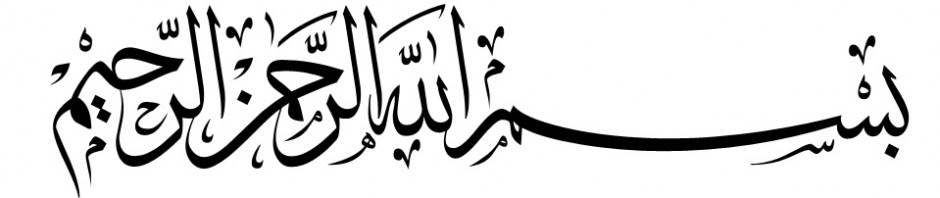         Alhamdulillahirobbil’aalamin. Puji syukur penulis panjatkan kehadirat Illahi Robbi atas segala rahmat, nikmat, dan hidayahnya, sehingga penulis dapat menyelesaikan penyusunan laporan skripsi ini sebagaimana mestinya, walaupun jauh dari sempurna.         Shalawat dan salam semoga tercurah limpahkan kepada Nabi Besar Muhammad s.a.w, keluarganya, sahabatnya, tabiin tabiatnya, dan para kekasihnya sampai pada kita sebagai umatnya.        Penulis menyadari tanpa peran serta dari berbagai pihak dalam memberikan dukungan, bantuan dan bimbingan serta do’a, maka Skripsi Penelitian Tindakan Kelas ini tidak akan terlaksana dengan baik. Begitupun dengan skripsi ini masih banyak kekurangan-kekurangan dalam penyusunannya. Oleh karena itu, segala saran, kritik dan koreksi yang bermanfaat dan membangun sangat penulis harapakan demi kebaikan dan kesempurnaan.        Akhir kata semoga amal baik yang telah di berikan mereka kepada penulis mendapatkan balasan dari Allah s.w.t. dan semoga Proposal Penelitian Tindakan Kelas ini bermanfaat bagi pihak yang memerlukannya.							Bandung,    Agustus 2014								     Penulis